Πληροφορίες:         767ΚΟΙΝ:	Πίνακας Αποδεκτών: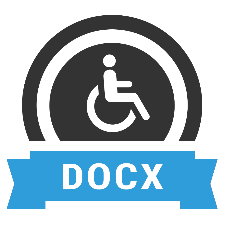 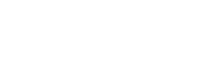 